О присвоении адреса элементу планировочной структурыи объектам недвижимости Старонижестеблиевского сельского поселения Красноармейского районаРуководствуясь Федеральным законом от 6 октября 2003 года № 131-ФЗ «Об основных принципах организации местного самоуправления в Российской     Федерации», в соответствии с Федеральным законом от 19 ноября 2014 года    № 1221-ФЗ «Об утверждении Правил присвоения, изменения и аннулирования адресов», Приказом Министерства финансов России от 5 ноября 2015 года       № 171н «Об утверждении перечня элементов планировочной структуры, элементов улично-дорожной сети, элементов объектов адресации, типов зданий (сооружений), помещений, используемых в качестве реквизитов адреса, и правил сокращенного наименования адресообразующих элементов», Уставом     Старонижестеблиевского сельского поселения Красноармейского района, в целях упорядочения почтово-адресной нумерации   п о с т а н о в л я ю: 1. Земельный массив, расположенный в границах кадастрового квартала 23:13:0404000, с кадастровыми номерами 23:13:0404000:903, 23:13:0404000:824, 23:13:0404000:825, 23:13:0404000:826 считать элементом планировочной структуры и присвоить ей наименование «Отделение №12» и тип «территория» 2. Присвоить образованному элементу планировочной структуры адрес: Российская Федерация, Краснодарский край, Красноармейский муниципальный   район, Старонижестеблиевское сельское поселение, станица Старонижестеблиевская, Отделение №12 территория.3. Присвоить адреса земельным участкам :3.1. Земельному участку площадью 716 200 кв.м. с кадастровым номером 23:13:0404000:903, расположенному на территории ЭПС Отделение №12 территория, обозначенному в документах Росреестра с адресом как «Краснодарский край, Красноармейский район с/пос. Старонижестеблиевское в границах СХК им Калинина», присвоить адрес: Российская Федерация, Краснодарский край, Красноармейский муниципальный район, Старонижестеблиевское сельское поселение, станица Старонижестеблиевская, Отделение №12 территория, з/у 903.23.2. Земельному участку площадью 770 243 кв.м. с кадастровым номером 23:13:0404000:824, расположенному на территории ЭПС Отделение №12 территория, обозначенному в документах Росреестра без адреса, присвоить адрес: Российская Федерация, Краснодарский край, Красноармейский муниципальный район, Старонижестеблиевское сельское поселение, станица Старонижестеблиевская, Отделение №12 территория, з/у 824. 3.3. Земельному участку площадью  808 675 кв.м. с кадастровым номером 23:13:0404000:825, расположенному на территории ЭПС Отделение №12 территория, обозначенному в документах Росреестра без адреса, присвоить адрес: Российская Федерация, Краснодарский край, Красноармейский муниципальный район, Старонижестеблиевское сельское поселение, станица Старонижестеблиевская, Отделение №12 территория, з/у 825.3.4 Земельному участку площадью  869 066 кв.м. с кадастровым номером 23:13:0404000:826, расположенному на территории ЭПС Отделение №12 территория, обозначенному в документах Росреестра без адреса, присвоить адрес: Российская Федерация, Краснодарский край, Красноармейский муниципальный район, Старонижестеблиевское сельское поселение, станица Старонижестеблиевская, Отделение №12 территория, з/у 826.4. Контроль за выполнением настоящего постановления, возложить на заместителя главы Старонижестеблиевского сельского поселения Красноармейского района Е.Е. Черепанову.5. Постановление вступает в силу со дня его подписания.Глава Старонижестеблиевскогосельского поселенияКрасноармейского района                                                                      В.В. Новак 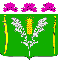 АДМИНИСТРАЦИЯСТАРОНИЖЕСТЕБЛИЕВСКОГО СЕЛЬСКОГО ПОСЕЛЕНИЯ КРАСНОАРМЕЙСКОГО РАЙОНАПОСТАНОВЛЕНИЕАДМИНИСТРАЦИЯСТАРОНИЖЕСТЕБЛИЕВСКОГО СЕЛЬСКОГО ПОСЕЛЕНИЯ КРАСНОАРМЕЙСКОГО РАЙОНАПОСТАНОВЛЕНИЕ«___27___»__05_____2022 г.№ ____71_____станица Старонижестеблиевскаястаница Старонижестеблиевская